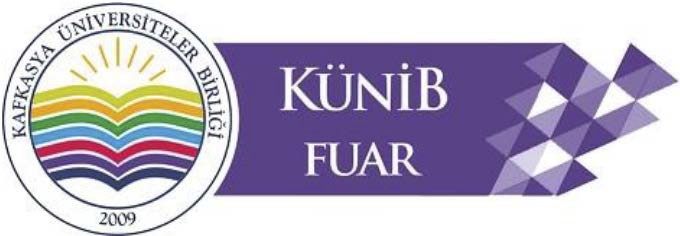                                                                                                                                 AZERBAYCAN / BAKÜ             11-12 MART 2023                                                        KÜNİB-DER ÜNİVERSİTE TANITIM GÜNLERİ                                          KATILIM SÖZLEŞMESİ1. TARAFLAR1.1. …………………. Üniversitesi(KATILIMCI olarak anılacaktır) 
Adres : ………………………… ………………………………….. ………………………………….. ………………………………….. TELEFON : …………………….KATILIMCI FATURA BİLGİLERİÜnvan : ……………………………………………………..ÜNİVERSİTESİAdres ………………………………………………………………………….Vergi Dairesi : ……………………………………………………………….Vergi No.: ……………………………………1.2. Kafkasya Üniversiteler Birliği Dereği İktisadi İşletmesi (KÜNİB-DER olarak anılacaktır)Adres	: Yeni Mah.Baltacı Mehmetpaşa Sk. No:4 AC Moment Yapı B Blok D. 239 Soğanlık-Kartal/İSTTelefn	: 0542 725 77 22 ve 0533 487 22 84E-mail	:  info@kunib.comKÜNİB-DER tarafından düzenlenen bu Tanıtım Günlerine ait katılım formunu (ekte) imzalayan ve katılım  ücretini  ödeyen  kuruluşlar  "KATILIMCI/KATILIMCILAR"  olarak  anılacak  ve KATILIMCI bu sözleşmede yer alan tüm katılma şartlarını aynen kabul edeceklerdir.2. Bu Tanıtım Günlerine, aşağıda sıralanan KATILIMCILAR katılabilecektir. Katılımcı niteliği 
taşımayan diğer kuruluşlar KÜNİB-DER Başkanlığı onayı ile Destekleyici ya da Sponsor olabilirler. 
Destekleyici ve sponsorlara etkinlik alanında yer verilmesi ve bu kuruluşların etkinlikle ilgili 
her türlü faliyet ve yayında adlarının geçmesi KÜNİB-DER Başkanlığı onayıyla gerçekleştirilir.*  T.C. Yüksek Öğretim Kurulu denetim ve koordinasyonundaki Devlet ve VakıfÜniversiteleri (KKTC'de bulunanlar dahil)* YÖK ile ilişkili Özel Statülü Üniversiteler 
*  T.C. Üniversitesi olmayan KÜNİB üyeleri* Yükseköğrenimle ilişkili diğer kuruluşlar (özel yurtlar, öğrenci acenteleri, bankalar vb.) 
*  Makedonya Cumhuriyeti'nin konuya ilişkin mevzuatı çerçevesinde oluşacak durumlarKÜNİB tarafından davet edilenler ve basın mensupları bu tanımlardan müstesnadır.3. Katılım formunu imzalayarak Tanıtım Günlerine katılmayı onaylayan KATILIMCILAR sonradan katılmaktan vazgeçemez ve yükümlülüklerini yerine getirmek zorundadırlar.Sayfa 1 / 3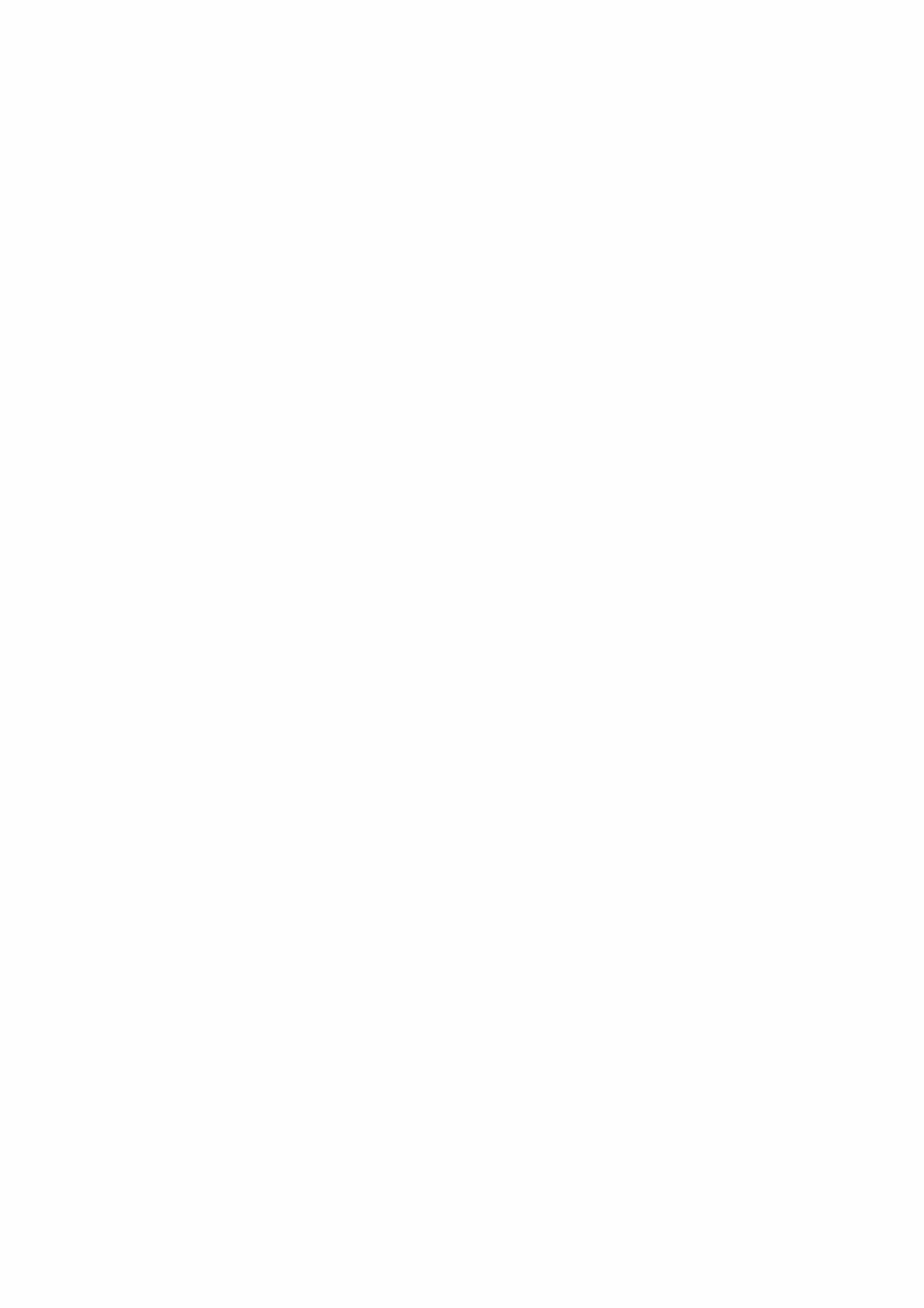 4. Tanıtım Günleri alanı "KÜNİB-DER" tarafından satın alınan evsafta bölümlere ayrılmış, elektriği bağlanmış olarak teslim edilir. KATILIMCILAR kiraladığı stant alanı dışına taşamaz.5. KÜİB-DER yerleşim planında değişiklik yapma yetkisini saklı tutar.6. KATILIMCILAR kendisine sunulan stantları ve masaları hasara uğratmadan kullanır. Stantlara seloteyp ve ya iz bırakmadan kullanılan yapışkanlar dışında hiçbir vasıta ile yapıştırma yapılamaz, çivi çakılamaz, boyanamaz.7. Yanıcı maddeler ve patlayıcıların Tanıtım Günleri alanında sergilenmesi yasaktır.8. Stantlar Tanıtım Günleri açıldığı gün sabah saat 08:00'da katılımcılara teslim edilir. Tanıtım 
Günleri bitim günü saat 19:00'da teslim alınır. Kiralanan alan içinde bu sözleşmenin 2. 
maddesinde zikredilenler dışında hiçbir kişi ve kuruluş tarafından sergileme ve açıklama 
yapılamaz. Azerbaycan Cumhuriyeti'nce görevlendirilenler dışında yardım içinde olsa aktivite 
yapılamaz.9. Tanıtım Günleri stant ücretine (3240 EURO), Tanıtım Günleri alanında kiralanan yer, Tanıtım Günlerinin tanıtılması, duyurulması, danışma bürosu, Tanıtım Günleri güvenliği, Tanıtım Günleri alanı temizliği dahildir. Stant içi temizlik katılımcıya aittir.1O.  Gümrükleme, dekorasyon, yükleme, taşıma, ek hizmetler ve haberleşme fiyatları dahil değildir. İkram ve Tanıtım Günleri kataloğunda ilan yayınlamak fiyatlara dahildir.11.  Stant salonu sigortası, alan hizmeti sağlayan kurum (otel) ve stant sigortası KÜNİB-DER tarafından sağlanacaktır.12. Tanıtım Günlerinde teşhir edilen katılımcıya ait malzemenin kaybından KÜNİB-DER sorumlu 
değildir.13. Tanıtım günleri süresince Tanıtım Günleri alanında veya binasında katılımcı tarafından yapılacak ikram hizmetleri, fotoğraf ve video çekimi KÜNİB-DER’in anlaşmalı firmaları tarafından gerçekleştirilir. Bu konularda başka kişi ve kuruluşların çalışmalarına izin verilemez.14. Mücbir sebeplerle Tanıtım Günleri açılmaması halinde KÜNİB-DER Tanıtım Günleri nedeniyle aldığı bedelin yüzde %75 (yetmiş beşini) katılımcıya ödemekle yükümlüdür.15. Ödemelerin zamanında yapılmaması halinde KÜNİB-DER dilerse işbu sözleşmeyi tek taraflı feshedebilir ve uğradığı zararı katılımcıdan talep edebilir. Bu takdirde tüm borç muaccel olur ve alacaklı tarafından talep ve dava edilebilir.16.  Bildirilen  son  yerleşme  tarihinde  Tanıtım  Günleri  yerinde  olmayan  KATILIMCI ÜİVERSİTELER, Tanıtım Günleri katılım bedelini ödemek zorunda olmaları yanında kendi kusurları nedeniyle katılımlarında gecikme olursa Tanıtım Günlerine katılamazlar.17. Görsel ve işitsel gösteri olur ise bunun detaylarının KÜNİB-DER'e bildirilmesi ve onay alınması gerekmektedir.18. KÜNİB-DER'in temin edeceği stantlar dışında gerçekleştirilecek Tanıtım Günleri standı projeleri onaya sunulmalıdır.19. Tanıtım Günlerinin açık oluğu saatlerde KÜNİB-DER'ten izinsiz mal giriş ve çıkışı yapılamaz.20. Kapanış saatinden bir saat sonra stant elektriği kesilecektir. Elektrik kesintisinden dolayı meydana gelebilecek zararlardan KÜNİB-DER sorumlu değildir.Saya2 / 321. Teknik bilgiler frmları eksiksiz olarak doldurulup onaylandıktan sonra belirtilen süre içerisinde gönderilmelidir. Eksik veya geç gönderilen teknik bilgi formları sonucu meydana gelebilecek zarardan KÜNİB-DER sorumlusu değildir.22. Sözleşmeye ilişkin damga vergisi KATILIMCI ÜNİVERSİTE tarafından ödenir.23. Ödeme Türk Lirası veya Euro cinsinden peşin olarak yapılmalıdır. Eğer Türk Lirası 
cinsinden yapılacaksa toplam tutar ödeme yapılan güne ait Türkiye Cumhuriyet Merkez 
Bankası efektif döviz satış kuru üzerinden Türk Lirası'na çevrilerek havale edilmelidir. 
Ödemenin tümünü yapmayan KATILIMCI ÜNİVERSİTE Tanıtım Günlerine katılamaz.24. İkinci bir stant kurulması durumunda, ikinci stant için KATILIMCI ÜNİVERSİTE 'den ilk stant kirasının %75'i (yetmiş beşi) kadar stant kirası alınır.25. Katma Değer Vergisi Kanunu 60 No.lu KDV Sirküleri'nin 1.1.1. Yurtdışındaki İşlemler 
maddesi uyarınca yurtdışında düzenlenen farlar KDV'nin konusuna girmemektedir ve fara 
ait fturalar KDV'siz olarak düzenlenecektir. Ayrıca 117 seri no.lu KDV Genel Tebliği 3.1.4. 
maddesi uyarınca fturalarımızda herhangi bir tevkift uygulanmamaktadır. Bu sebeple 
KATILIMCILAR ftura ödemelerinden herhangi bir KDV Tevkiftı kesintisi yapmayacaktır. 
Ödeme yapılırken herhangi bir tevkift kesintisi yapılmaması hususuna dikkat edilmesi büyük 
önem taşımaktadır. Fuar fturaları KDV'siz olarak kesileceği için fatura tutarının tamamı 
üzerinden damga vergisi kesilmelidir.26. Ödeme Kafasya Üniversiteler Birliği Dereği İktisadi İşletmesi 'nin Vakıflar Bankası Ardahan Şubesi nezdinde bulunan TR 4300 0150 0158 0073 0206 7891 IBAN numaralı TL. hesabına veya TR 4500 0150 0158 0480 1520 2444 IBAN numaralı Euro hesabına yapılmalıdır. Ödemenin doğru hesaba yapılması ile ilgili sorumluluk katılımcıya aittir.27. Ödeme kesinlikle katılımcı Üniversite adına yapılmalıdır. Fatura fuar bedelini gönderen kişi veya kurum adına düzenlenecektir. Katılımcı Üniversite haricinde bir isme düzenlenen fatura (Dernek, vakıf v.b. gibi) ile Ticaret Bakanlığı desteklerinden yararlanmak mümkün bulunmamaktadır. Ticaret Bakanlığı desteklerine başvuru, desteklerden yararlanma gibi 
konularda tüm işlemler bizzat katılımcı tarafından gerçekleştirilmelidir. Bu konuda KÜNİB-DER’in bir sorumluluğu ve yetkisi bulunmamaktadır.28. İşbu sözleşmeden kaynaklanan uyuşmazlıkların çözümünde, uyuşmazlıklar taraflarca sulhen çözümlenemediği takdirde İstanbul mahkeme ve icra daireleri yetkilidir.29. İşbu sözleşme tarafların mutabakatıyla …/	2023 tarihinde 29 ana madde ve iki nüshaolarak düzenlenmiş ve karşılıklı olarak imzalanmıştırProf Dr. Ramazan KORKMAZ	Prof Dr. ……………………………KÜNİB Başkanı                                                  ……………………….. Üniversitesi RektörüSayfa3 / 3